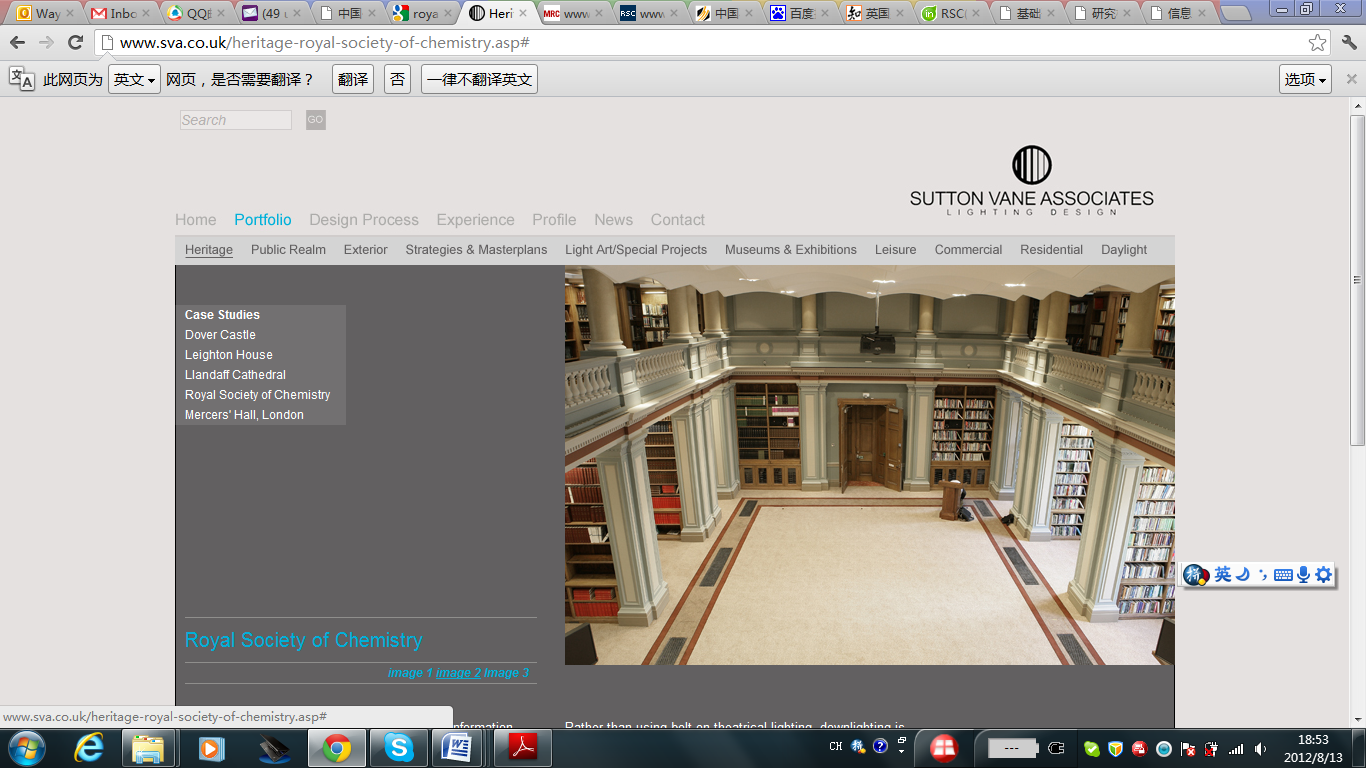 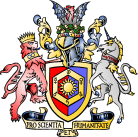 英国皇家化学学会（Royal Society of Chemistry，简称RSC）是国际主要的化学专业学会之一，也是欧洲最大的化学团体，同时也是化学化工信息的出版商。学会成立于1841年，目前由出版社、会员与认证服务、化学教育与促进、科学政策、产业服务与培训等机构组成。截至2014年底学会拥有来自化学院校、化工企业和政府主管部门的5万名会员，在中国大陆和香港地区拥有800多名会员。著名化学家侯德榜先生为学会第一个中国籍会员。每年学会组织超过400 场各类学术研讨活动。2006年学会和中国化学会签署合作协议，共同促进化学界交流。英国皇家化学会出版社（RSC Publishing）是学会的出版部门，主要负责化学类信息出版和发行。学会的出版物覆盖化学化工、材料、生物、制药、环保、食品加工等领域，类型包括期刊、电子书、过刊文献、文摘数据库以及免费的ChemSpider化学专业搜索引擎。其主要特点包括：权威资源——旗下专业期刊均被SCI收录。2014年影响因子（Impact Factor）超过5.0的期刊占33%，2014年RSC期刊平均影响因子为5.90更是远超化学类期刊平均影响因子2.67，在多学科交叉化学分类中的前20本期刊中，有6本来自于英国皇家化学会，其中2本排名前10位，在所有出版商中位列第一。最新前沿——过去五年年出版文献量增加近五倍，部分刊种发行速度大幅提升，如旗舰刊《Chemical Communication》2012年开始年出版100期，成为该领域第一本半周刊高水平学术刊物国际稿源——汇集全球90多个国家和地区的作者，其中来自中国的作者已超过25%智慧搜索——化学结构式搜索，主题数据补充与知识延展以及语义挖掘等多种便利工具备受青睐——过去5年，RSC期刊在全球的下载量增长了超过50%覆盖广泛——出版内容涉及化学化工以及相关的交叉学科除了专业期刊和书籍外，RSC网站提供如最新的化学研究进展、学术研讨会信息以及各种研究工具，特别是免费化学结构式数据库ChemSpider™，更是极大的方便使用者查找和引用资料。
  Journals（期刊）* 2年内出版新刊无统计数字Database, Magazine and Series Books (文摘数据库、杂志与丛书)RSC Journals Archive (RSC回溯期刊数据库)RSC回溯数据库收录1841年-2007年期间由RSC(包括学会前身)所出版的书籍，约260,000篇文章，约占一百六十万页开创性化学文献。主要特点为：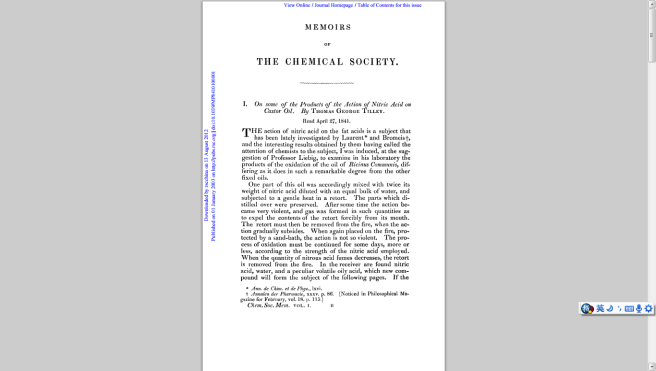 支持全文检索，且每篇文章均有其DOI并可由DOI直接连结至该篇文章1990年后出版文章具Reference linking功能读者可透过直接连结找到文章全文以及CAS既存之摘要内容包括RSC旗舰刊ChemComm, The Analyst, PCCP, Organic & Biomolecular Chemistry and Dalton Transactions等支持多种订购模式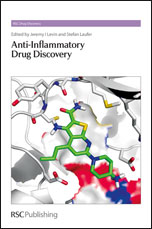 RSC eBooks Collection (RSC电子书)1968年至今RSC出版社出版的逾千种电子书， 内容覆盖专业用书、手册、教科书、灰色文献等。截至2014年，已超过1300种，达到20,000个章节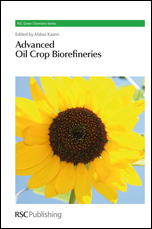 从专题论文到研究生教科书无所不包，充分满足不同读者需求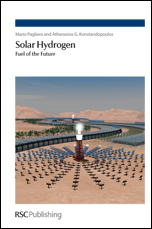 用户获得永久在线使用权，并支持不限次数与人数同时上线使用提供MARC21整合至图书馆馆藏目录，并提供标准化统计格式(Counter Statistics )全文以PDF档呈现，并可通过DOI进行查询支持主题式订购模式：包括分析化学、生物科技、环境科学、食品科学、工业与制药化学、材料与纳米技术、有机化学、物理化学、化学教科书等9个大类。RSC Publishing Platform (RSC出版平台)RSC系列出版平台服务特色: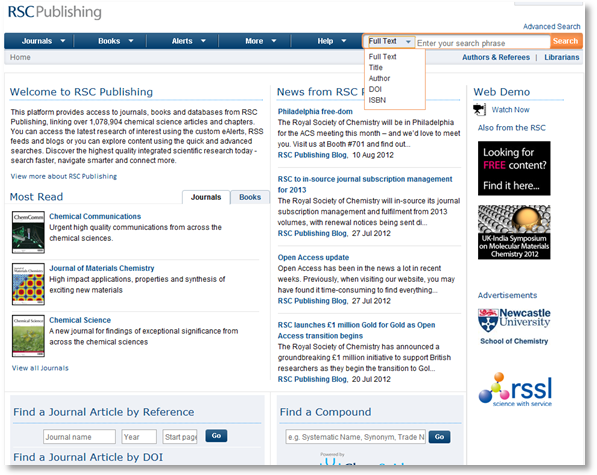 跨库检索RSC期刊、过刊、电子书和文摘数据库；提供RSC动态新闻与讯息；在首页可直接点击进入最常被访问之期刊或书籍；   在首页可直接按刊检索或依据DOI 搜索所需之文章  从首页直接经由免费的ChemSpider 查询所需之化合物讯息   在期刊首页可以英文字母A‐Z,现刊或过刊,或是依年份,主题来搜索所需期刊      对跨数据库搜索之结果,再进一步筛选特定作者、期间、期刊、书籍或是Database 之结果来单独浏览   对于所需使用的期刊文章,大多数的文章均同时提供PDF 与Rich HTML 两种文件格式给用户选用   同时将可能与搜索结果相关之文章或书籍提供给用户参考做为延伸阅读   可由多种参考文献管理软件中选择适用的格式来进行下载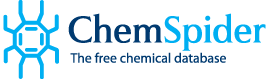 ChemSpider——网络版免费化学数据库免费化学结构式和文献数据库提供最新的来自于500多个来源的3500万个结构式合成物包括了相关全部信息，包括出版物、专利可以和RSC期刊、电子书以及文献数据库可以通过移动平台访问
The Merck Index online(化学工作者的常用指南)默克索引是世界著名的有关化学物质、药品和生物制品的综合性百科全书，收录超过一万多条有关个别物质及其相关组别化合物的专题文章。现在第十五版的在线版由RSC出版社完美呈现：默克索引的在线版提供了一个非常权威和容易搜索的全文数据库。它包括:物质专著名称、同类物质和商标名                                 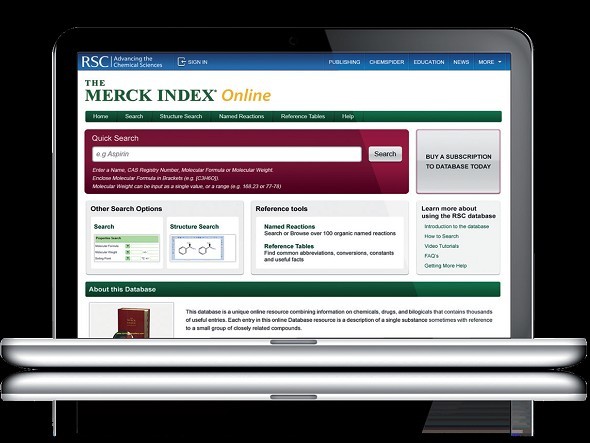 化学结构式物理性质(如熔点、沸点、密度)                           应用及用法生物活性参数       超过500有机命名反应       参考文献联系我们田炜 Wayne Tian   区域业务经理负责区域：上海,浙江,福建,广东,广西,四川,云南,安徽,陜西,贵州,湖南,湖北,重庆,江西,新疆,西藏联系电话： +86 1391 0913625电邮: Tianw@rsc.org孙燕  Amanda Sun   区域业务经理负责区域：黑龙江,吉林,辽宁,北京,天津,河北,河南,内蒙古,山东,山西,江苏,青海,甘肃电话: +86 1381 0784580电邮:Suna@rsc.org刘瑞恒 Henry Liu   亚太区销售总经理电话: +86 1391 849 7722电邮: liuh@rsc.orgAnalytical Chemistry 分析化学Physical Chemistry 物理化学Inorganic Chemistry 无机化学    Organic Chemistry 有机化学Biochemistry 生物化学Polymer Chemistry 高分子化学Materials Science 材料科学Applied Chemistry 应用化学Chem. Engineering 化学工程Medicinal chemistry 药物化学Nano Technology 纳米技术Environmental 环境科学Food Science 食品科学Toxicology and Safety 毒理与安全期刊名称中文参考译名E-ISSN2014年影响因子Analyst分析化学家1364-55284.107Analytical Methods分析方法1759-96791.821Biomaterials Science生物材料科学2047-48493.831Catalysis Science & Technology催化科学与技术2044-47615.426Chemical Communications化学通讯1364-548X6.834Chemistry Education Research and Practice化学教育研究与实践1756-11082.091Chemical Science化学科学2041-65399.211Chemical Society Reviews化学学会评论1460-474433.383CrystEngComm晶体工程通讯1466-80334.034 Transactions道尔顿学报1477-92344.197Energy & Environmental Science能源与环境科学1754-570620.523Environmental Science: Processes & Impacts环境科学2050-78952.171Environmental Science: Nano环境科学：纳米2051-8161        *Environmental Science: Water Research & Technology环境科学：水资源2053-1419*Faraday Discussions法拉第论坛1364-54984.606Food & Function食品与功能2042-650X2.791Green Chemistry绿色化学1463-92708.020Integrative Biology整合生物学1757-97083.756Journal of Analytical Atomic Spectrometry分析原子光谱杂志1364-55443.466Journal of Materials Chemistry A材料化学杂志A2050-74967.443Journal of Materials Chemistry B材料化学杂志B2050-75184.726Journal of Materials Chemistry C材料化学杂志C2050-75344.696Lab on a Chip芯片实验室1473-01896.115Materials Horizons材料视野2051-6355*MedChemComm医学生物通讯2040-25112.495Metallomics金属组学1756-591X3.585Molecular Biosystems分子生物系统1742-20513.210Nanoscale纳米2040-33727.394Natural Product Reports自然产品报告1460-475210.107New Journal of Chemistry化学新杂志1369-92613.086Organic & Biomolecular Chemistry有机与生物分子化学1477-05393.562Photochemical & Photobiological Sciences光化学与光生物科学1474-90922.267Physical Chemistry Chemical Physics物理化学与化学物理1463-90844.493Polymer Chemistry高分子化学1759-99625.520RSC AdvancesRSC进展2046-20693.840Soft Matter软物质1744-68484.029Toxicology Research毒理研究2045-45383.983期刊名称中文参考译名中文参考译名文献种类刊号Analytical AbstractsAnalytical Abstracts分析摘要文献数据库1471-7107Chemical Hazards in IndustryChemical Hazards in Industry工业化学有害物质文献数据库1476-3907Laboratory Hazards BulletinLaboratory Hazards Bulletin实验室有害公告文献数据库1476-3915Synthetic Reaction UpdatesSynthetic Reaction Updates催化反应更新文献数据库2055-6152Natural Product UpdatesNatural Product Updates自然产品文献数据库1478-1557Chemistry WorldChemistry World化学世界杂志1749-5318Education in ChemistryEducation in Chemistry化学教育杂志1749-5326Issues In Environmental Science and TechnologyIssues In Environmental Science and Technology环境科技问题丛书丛书1465-1874